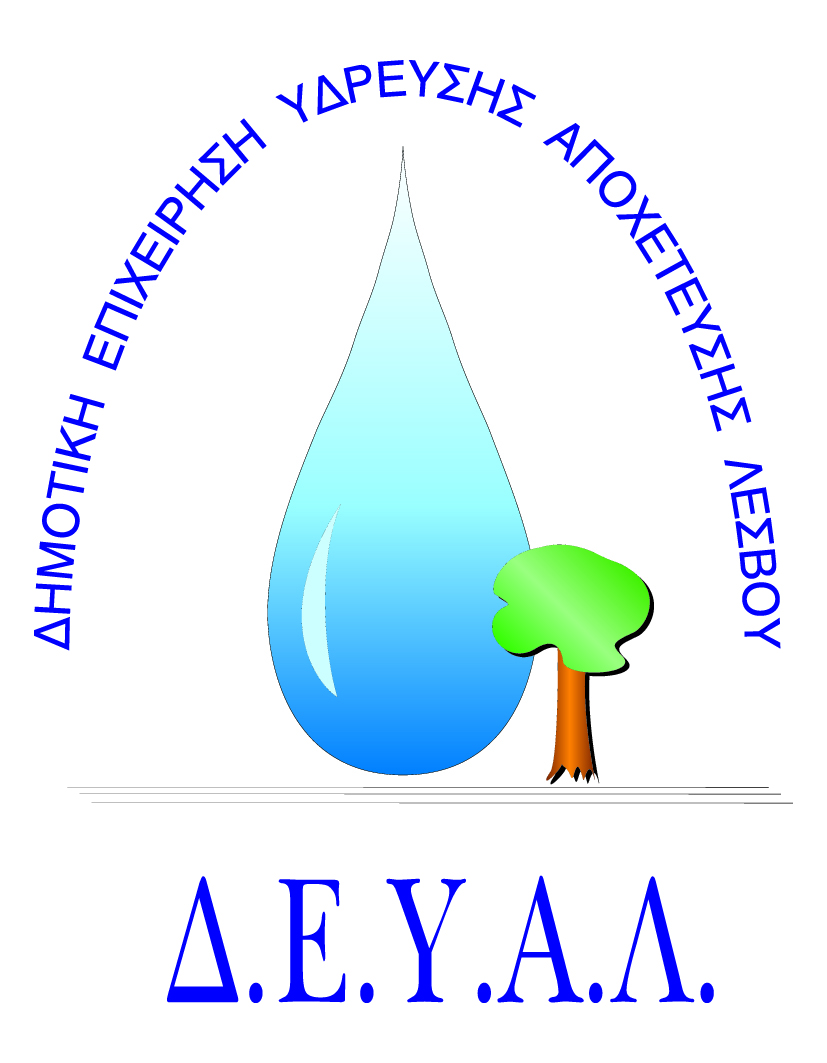 ΔΗΜΟΤΙΚΗ ΕΠΙΧΕΙΡΗΣΗ                                                               Ημερομηνία:ΥΔΡΕΥΣΗΣ ΑΠΟΧΕΤΕΥΣΗΣ                                             ΛΕΣΒΟΥ                                                                                                                     Προς                                                                                                                     Δ.Ε.Υ.Α. ΛέσβουΕΝΤΥΠΟ 1 - ΟΙΚΟΝΟΜΙΚΗ ΠΡΟΣΦΟΡΑ	Προς Υπογραφή Προσφέροντος ή Εκπροσώπου του……………………………………………………… Όνομα υπογράφοντος……………………………………………….Αρ. Δελτίου Ταυτότητας/ΔιαβατηρίουΥπογράφοντος………………………………………………..Ιδιότητα υπογράφοντος……………………………………………… ΘΕΜΑ:Προμήθεια υλικών ύδρευσης για τις ανάγκες της Δ.Ε Μυτιλήνης.     Αρ. πρωτ.:  2810/8-3-2018Α/ΑΠΟΣΟΤΗΤΑΠΕΡΙΓΡΑΦΗΤΙΜΗ ΜΟΝ. ΚΟΣΤΟΣ1100Μαστός 1΄΄ γαλβ.230Μαστός 2΄΄ γαλβ.320Φρεάτιο (καπάκι) 40Χ40 Β125430Κολάρο παροχής Φ50Χ3/4΄΄ πλ.με βίδες 16ατμ550Κολάρο παροχής Φ63Χ1΄΄  πλ.με βίδες 16ατμ610Κολάρο παροχής Φ90Χ1/5΄΄  πλ.με βίδες 16ατμ720Κολάρο παροχής 1΄΄Χ1΄΄  ορειχ.(κλέφτης)850Ρακόρ Μ.Σ 1΄΄ αρς.ορειχ.9300Ρακόρ Μ.Σ.  Φ15Χ1/2΄΄ αρσ.ορειχ.10300Ρακόρ Φ18Χ2,5Χ1/2΄΄ αρσ.ορειχ.11100Ρακόρ Φ18Χ2,5Χ1/2΄΄ θηλ..ορειχ.12100Ρακόρ Φ32Χ1΄΄ αρσ..ορειχ.1330Σύνδεσμος Φ32 ορειχ.14100Σύνδεσμος Φ18Χ2,5 ορειχ.1550Βάνα 1΄΄ (τύπου cim)1630Βάνα 2΄΄ (τύπου cim)1720Βάνα αρσ/θηλ 1/2΄΄1830Βάνα Φ15 Μ.Σ.(τυπου cim)ΚΑΘΑΡΗ ΑΞΙΑΚΑΘΑΡΗ ΑΞΙΑΚΑΘΑΡΗ ΑΞΙΑΚΑΘΑΡΗ ΑΞΙΑΦΠΑ…..%ΦΠΑ…..%ΦΠΑ…..%ΦΠΑ…..%ΣΥΝΟΛΟΣΥΝΟΛΟΣΥΝΟΛΟΣΥΝΟΛΟ